О проведении  в 2024 году муниципального этапаВсероссийской патриотической игры «Зарница 2.0»           В соответствии с Указом Президента Чувашской Республики от 17.04.1996 № 45    «О военно-спортивных играх  «Зарница» и «Орленок» в Чувашской Республике», во исполнение муниципальной целевой программы «Развитие образования», утверждённой постановлением администрации Порецкого муниципального округа от 15.02.2023 г. № 137 администрация      Порецкого муниципального округа Чувашской Республики п о с т а н о в л я е т:            1. Провести с 16 по 17 мая 2024 года муниципальный этап Всероссийской патриотической игры «Зарница 2.0» на базе МБОУ «Напольновская СОШ».	2. Утвердить состав организационного комитета по подготовке и проведению муниципального этапа Всероссийской патриотической игры «Зарница 2.0»  (приложение №1).	3. Утвердить Положение о муниципальном этапе Всероссийской патриотической игры «Зарница 2.0» (приложение №2).           4. Назначить начальником муниципального этапа Всероссийской патриотической игры «Зарница 2.0» директора МБОУ «Напольновская СОШ» – Герасимова В.В.           5. Руководителям образовательных организаций принять меры по обеспечению требований охраны труда, техники безопасности, санитарно-эпидемиологических мер и пожарной безопасности в период подготовки и проведения муниципального этапа Всероссийской патриотической игры «Зарница 2.0».	6. Рекомендовать ОП «Порецкое» МО МВД России «Алатырский» обеспечить охрану общественного порядка в период проведения муниципального этапа Всероссийской патриотической игры «Зарница 2.0».	7. Рекомендовать филиалу «Порецкая ЦРБ» БУ «Шумерлинский ММЦ» Министерства здравоохранения Чувашской Республики организовать круглосуточное дежурство медицинского работника в период проведения муниципального этапа Всероссийской патриотической игры «Зарница 2.0».	8. Контроль за исполнением данного постановления  возложить на заместителя главы администрации по социальным вопросам – начальника отдела образования, молодежной политики и спорта  – Терешкину Е.А.            9.  Настоящее постановление вступает в силу со дня его подписания и подлежит официальному опубликованию в издании «Вестник Поречья» и размещению на официальном сайте администрации Порецкого муниципального округа в информационно телекоммуникационной сети «Интернет».Глава Порецкого муниципального округа                                                             Е.В. Лебедев                                      Приложение №1к постановлению администрации Порецкого муниципального округаЧувашской Республикиот                       г. №   Состав организационного комитета по подготовке и проведениюмуниципального этапа Всероссийской патриотической игры «Зарница 2.0» в 2024 г.Терешкина Е.А. – заместитель главы администрации по социальным вопросам – начальник отдела образования, молодежной политики и спорта администрации Порецкого муниципального округа;Баженова Ю.Ю. – ведущий специалист-эксперт отдела образования, молодежной политики и спорта администрации Порецкого муниципального округа;Климова И.В. – специалист по организации работы «Движение Первых» Порецкого муниципального округа (по согласованию);Герасимов В. В. – начальник муниципального этапа военно-спортивных игр «Зарница 2.0», директор МБОУ «Напольновская СОШ» (по согласованию);Елесина И. А – заведующая филиалом «Порецкая ЦРБ» БУ «Шумерлинский ММЦ» Министерства здравоохранения Чувашской Республики (по согласованию);Рыбаков А. Н. –  начальник  пожарной части № 38  по охране с. Порецкое (по согласованию);Лушникова Т. В. – заместитель директора по учебно-спортивной работе МАУ ДО «СШ  «Дельфин» (по согласованию);Солдайкин А.П. – врио начальника ОП «Порецкое» МО МВД России «Алатырский» (по согласованию);Абрамов Н. А. – врио военного комиссара по городу Шумерля, Шумерлинского и Порецкого муниципальных округов Чувашской Республики (по согласованию). Приложение №2к постановлению администрации Порецкого муниципального округаЧувашской Республикиот          2024 г. № ПОЛОЖЕНИЕо проведении в 2024 году муниципального этапа военно-спортивных игр «Зарница 2.0»ЦЕЛИ И ЗАДАЧИМуниципальный этап военно – спортивной игры «Зарница 2.0» (далее – Игра) проводится в целях патриотического воспитания подрастающего поколения, стимулирования его стремления к спортивному и здоровому образу жизни, содействия развитию молодежного и детского движения в Порецком муниципальном округе Чувашской Республики.Задачами Игры являются:- развитие у подрастающего поколения инициативы и лидерских качеств, самостоятельного мышления; - формирование сознательного отношения к вопросам личной и общественной безопасности, развитие практических умений и навыков поведения в экстремальных ситуациях; -  популяризация среди детей и молодежи здорового образа жизни и высокоэффективных поведенческих стратегий у подростков; - повышение интереса к изучению истории Отечества, истории Вооруженных Сил Российской Федерации; - повышение престижа службы в Вооруженных Силах Российской Федерации; - содействие развитию военно-патриотического движения в Российской Федерации; - содействие развитию системы военно-спортивных и военно-тактических игр в Российской Федерации.ОРГАНИЗАЦИЯ И РУКОВОДСТВО ИГРАМИОбщее руководство подготовкой и проведением Игр осуществляет отдел образования, молодежной политики и спорта администрации Порецкого муниципального округа.Организация и руководство проведением конкурсов Игр возлагается на:         -        Отдел образования, молодежной политики и спорта администрации Порецкого муниципального округа Чувашской Республики;МБОУ «Напольновская СОШ»;МАУ ДО «СШ  «Дельфин»;ОП «Порецкое» МО МВД России «Алатырский»;Военный комиссариат по г.Шумерля, Шумерлинского и Порецкого муниципальных округов;Пожарная часть №38 по охране с.Порецкое;Филиал «Порецкая ЦРБ» БУ «Шумерлинский ММЦ» Министерства здравоохранения Чувашской Республики.МЕСТО И СРОКИ ПРОВЕДЕНИЯ ИГРМуниципальный этап военно – спортивных игр «Зарница 2.0» состоятся с 16 по 17 мая 2024 года.Место проведения Игр:с. Напольное; МБОУ «Напольновская СОШ».УЧАСТНИКИ ИГРВ муниципальном этапе игр принимают участие отделения юнармейцев общеобразовательных организаций, военно-патриотических клубы в следующих группах:1-ая группа «ЗАРНИЧКА» - обучающиеся общеобразовательных организаций, в возрасте с 11 лет до 13 лет включительно на момент проведения Игр (младшая возрастная группа);2-ая группа «ЗАРНИЦА»- обучающиеся общеобразовательных организаций, в возрасте с 14 лет, но не старше 16 лет на момент проведения Игр (младшая возрастная группа);3-ая группа «ОРЛЕНОК»- обучающиеся общеобразовательных организаций, в возрасте с 14 лет, но не старше 17 лет на момент проведения Игр (старшая возрастная группа).Состав команды каждой группы составляет:7 основных (из них не менее 2-х девушек) + 1 запасной + 2 сопровождающих, данные на каждого должны быть прописаны в заявке.Состав отделения – 7 юнармейцев (в том числе не менее 2 девушек).Юнармеец может принять участие только в одной группе, согласно поданной заявки.В случае выявления нарушения общественного порядка (несоблюдение распорядка дня Игр, курения на территории лагеря, употребления спиртных напитков (в том числе пива), драки, хищения имущества (продуктов питания, личных вещей и др.) участниками Игр, руководителями или сопровождающими лицами по решению апелляционного жюри (разделXII. «Протесты») нарушитель (нарушители) отстраняется от участия в Играх. На нарушителя (нарушителей) оформляется акт о нарушении общественного порядка. В случае выявления нарушений членами судейской коллегии Игр и членами судейской коллегии отдельных конкурсов представитель любой команды может письменно оформить заявление на имя Главного судьи с просьбой принять соответствующие меры. Данное заявление должно быть рассмотрено на собрании оргкомитета Игр в течение двух часов и направлено членам судейской коллеги для отстранения их от участия в Играх (в случае подтверждения фактов).СОДЕРЖАНИЕ ИГРПрограмма Игр включает следующие конкурсы: Конкурс теоретический «Знание Отечественной истории»Состязание проводится в формате викторины и предполагает выполнение отрядом тестовых заданий познанию военнойистории и основам российской государственности. Допускается проведение тестирования на бумаге.Условия проведения конкурса: - Каждый участник должен иметь ручки для заполнения тестовых заданий. - Перед началом выполнения заданий командир отделения встает перед контрольной линией. - Судьи выкладывают перед командирами пакет, включающий задания в бумажном виде.- Общее контрольное время выполнения заданий – не более 10 минут. При превышении контрольного времени результат отделения не засчитывается.- Во время выполнения заданий не допускается замена участников, подсказки со стороны, использование технических средств (сотовый телефон, планшеты и др.). В случае выявления нарушения судейская коллегия отстраняет отделение от участия в конкурсе или результаты теста нарушившего дисциплину участника аннулируются и не идут в зачет команды.- Обязательным является заполнение данных об отделении на всех листах заданий. Например:В случае, если отделение не заполнило или не точно заполнило данные о себе, судейская коллегия не засчитывает отделению результат.Время, затраченное на прохождение этапа, учитывается в случае равенства баллов, полученных двумя и более отрядами.Результаты ответов на задание теста оценивается: за каждый правильный ответ–1 балл; за неправильный ответ или пропуск в задании– 0 баллов. Сумма индивидуальных баллов, полученных за правильное выполнение задания, суммируется. Тестовая часть состоит из 2-х блоков:Блок№1.«Отечественная история»Блок№2.«Основы российской государственности»Строевая подготовкаВ состязании принимает участие 7 человек, из них не менее 2 девушек.Без использования макетов стрелкового и иного вооружения. Форма одежды единообразная, парадная (опрятная) с головными уборами, символикой отряда или образовательной организации.Форма выполнения зачета – отделение в колонне «по два».Программа строевого смотраОказание первой медицинской помощиКоличество участников – 7 участников, из них не менее 2 девушек.Отряды получают	ситуационную практическую задачу, которую необходимо решить за ограниченный период времени. Контрольное время выполнения состязания – 5 минут.Если участники не укладываются в контрольное время, то получают 0 баллов.Система оценивания:Участники оцениваются согласно таблицам, за разные аспекты участник может получить или 5, или 10 баллов. За отсутствие аспекта участник получает 0 баллов.Таблица оценивания состязанияВоенизированная полоса препятствийКоличество участников – 7 участников, из них не менее 2 девушек.Состязание проводится в формате эстафеты с 6-9 этапами. Протяженность дистанции около 400 - 600 м. Результат отряда определяется суммой времени прохождения дистанции с учетом штрафов «снятие».I этап. «Преодоление препятствий из шин».После получения эстафеты, участники команды преодолевают этап последовательно наступая в каждую шину в шахматном порядке. II этап. «Колючая проволока».Участники пробегают 20 метров и по-пластунски преодолевает имитацию проволочного заграждения длиной 6 метров. Преодолевают «минное поле» с использованием щупов и металлоискателей.III этап. «Рембат» (не проводится для средней возрастной категории 11-13 лет)Задача –переместить шину от автомобиля на расстояние от 20 до 50 метров, уложить в определенное место.IV этап. «Метание гранаты на точность»Для возрастной категории (11 – 13 лет) – граната учебная для метания 500 г, для остальных возрастных категорий – граната учебная для метания 700 г.Выполняется метание ручных гранат на точность попадания в горизонтальную мишень (габарит) на расстояние от 5 метров до 20 метров.V этап. «Боеприпасы». Задача – после получения эстафеты, перенести условный ящик с патронами на расстояние 25 метров к месту передачи эстафеты (не проводится для средней возрастной категории 11-13 лет).VI этап «Эвакуация» 	(не проводится для средней возрастной категории 11-13 лет). Бойцы должны оказать первую помощь условно раненому бойцу (условно раненый боец определяется судьей этапа), используя мягкие носилки доставить его в зону эвакуации.VII этап. Снаряжение магазина к АК-74 30 патронами. Каждый участник снаряжает и разряжает «магазин». Калибр пуль: 5,45 или 7,62. Запрещается обрабатывать руки мелом, тальком (начисляется штраф 1 минута). Магазины предоставляются организаторами, использование своих запрещается.Организаторы имеют право вносить изменения в этапы состязания, исходя из имеющейся материально-технической базы и рельефа местности.Основы РХБЗКоличество участников – 5 участников, из них не менее 1 девушки.Проведение состязания обеспечивает судья и два его помощника. Рекомендуется, чтобы условно зараженная зона была обозначена внешней границей знаками или разметкой. Итоговое время отряда определяется по сумме индивидуальных результатам участников отряда.Команда обеспечивает своих участников противогазами, оргкомитет предоставляет комплекты ОЗК.Порядок надевания и снятия общевойскового защитного комплекта «в виде плаща».Общевойсковой защитный комплект (ОЗК) предназначен для защиты кожных покровов человека от отравляющих веществ (ОВ), радиоактивной пыли (РП) и бактериологических аэрозолей (БА). В комплект входят:-плащ ОП-1м со шпеньками;-чулки со шпеньками и тесьмой;-защитные перчатки (летние БЛ-1м, пятипалые и зимние БЗ-1м, двупалые).Надевание ОЗК. Заблаговременное надевание ОЗК (плащ в рукава) проводят на незаряженной местности по команде: «Плащ в рукава, чулки, перчатки надеть. Газы!». По этой команде необходимо:- положить ОЗК на землю, оставляя на себе противогаз в походном положении;- достать чулки и перчатки из капюшона плаща ОП-1м;- надеть чулки, застегнуть хлястики, начиная с нижних и завязать обе тесьмы на поясном ремне;- надеть плащ в рукава и противогаз, оставляя противогазовую сумку под плащом, и застегнуть шпеньки плаща;- надеть капюшон и перчатки, при этом петли на низах рукавов надеть на большие пальцы поверх перчаток;- выполнив норматив, подать установленный сигнал, сделать шаг вперед.Снятие ОЗК. При снятии ОЗК нельзя касаться открытыми участками тела и одежды внешней (зараженной) стороны. Для снятия зараженного ОЗК необходимо:- повернуться лицом к ветру;- расстегнуть полы плаща, нижние и средние хлястики чулок;- снять петли с больших пальцев рук;- откинуть капюшон с головы на спину;- взять плащ за наружную часть бортов и, не касаясь одежды, сбросить его назад;- поочередно, за спиной, освободить до половины руки из перчаток и стряхнуть перчатки совместно с рукавами плаща;- сделать 3-5 шагов вперед и повернуться спиной к ветру;- отстегнуть верхние хлястики чулок и развязать тесемки у пояса;- поочередно, наступая носком одной ноги на пяточную часть.Оценивается время и правильность выполнения норматива по одеванию общевойскового защитного комплекта «Плащ в рукава» и противогаза.За каждую ошибку начисляется 5 сек. штрафного времени: - нарушена последовательность – штраф 5 секунд;- тесьмы не завязаны на поясном ремне – штраф 5 секунд;- при надевании противогаза участник не закрыл глаза – штраф 5 сек.;- при надевании противогаза не затаил дыхание – штраф 5 секунд;- после надевания противогаза не сделал резкий выдох – штраф 5 сек.;- допущено образование складок или перекосов шлем-маски, при которых воздух - может попасть вовнутрь – штраф 5 секунд;- не зафиксирован средний шпенек– штраф 5 секунд.Если у участника не застегнуто два и более шпеньков, ему выставляется сумма худшего времени, показанного при проведении соревнования, плюс 5 сек.Судья в праве проверить соответствие размера шлем-маски противогаза с окружностью головы, если противогаз не соответствует его размеру (либо больше, либо меньше установленной нормы,) результаты участника аннулируются. На этапе допускается применение противогазов типа: ПМГ-2, ГП-5. Противогаз должен быть в личном снаряжении участника команды, ОЗК предоставляется оргкомитетом. Свои ОЗК не допускаются.Огневая подготовкаСоревнования по стрельбеКоличество участников – 5 участников, из них не менее 1 девушек. Командиры команд приступают первыми к выполнению задания.Группы соревнуется в стрельбе из автомата АК-74 (Сайга, кал. 5,45 х 39 мм.). Дистанция стрельбы – 50 м., мишень № 4 (грудная), положение для стрельбы – «лежа», с упора. Количество выстрелов – 3 зачетных. Контрольное время выполнения упражнения – 5 минут. Место отделения в конкурсе определяется по наибольшей сумме выбитых очков всех результатов участников отряда. В личном первенстве определяются лучшие стрелки отдельно среди юношей и девушек по наибольшему количеству выбитых очков. При равенстве очков учитывается качество стрельбы (количество выбитых 10, 9, 8 и т.д.).Упражнения выполняются с использованием судейского оборудования.Для участия в конкурсе «Стрельба» отделение должно в день заезда (согласно графику) предоставить в мандатную комиссию:Заполненную заявку согласно прилагаемой форме.Документы, удостоверяющие личность участника (оригинал паспорта для старшей возрастной группы, оригинал свидетельства о рождении – для младшей возрастной группы).Бейдж участника.Рапорт о проведении инструктажа с юнармейцами по соблюдению мер безопасности при обращении с оружием и боеприпасами при проведении соревнований по пулевой стрельбе.Списочный состав участников конкурса должен соответствовать списку участников Игр.Разборка и сборка автоматаКоличество участников – 7 участников, из них не менее 2 девушек. Запрещается обрабатывать руки мелом, тальком (начисляется штраф 1 минута). ММГ предоставляются организаторами, пользование своими запрещено.Соревнования проводятся в виде эстафеты. Исходное положение при выполнении норматива по неполной разборке макета автомата- один шаг до стола, строевая стойка (ст. 27 Строевого устава Вооруженных Сил РФ):участник становится у стола, прямо;ноги в коленях выпрямляет;руки опускает так, чтобы кисти, обращенные ладонями внутрь, были сбоку и посредине бедер, а пальцы полусогнуты и касались бедра;голову держит высоко и прямо;готов к немедленному действию.Автомат с присоединенным магазином лежит на столе затвором вниз (ст.88 Строевого устава Вооруженных Сил РФ).При разборке макета автомата содержимое пенала не вынимается, дульный тормоз-компенсатор не отделяется. Упражнение выполняется по команде: «К неполной разборке оружия – ПРИСТУПИТЬ». Участник делает шаг вперёд, берёт автомат и выполняет упражнение в следующей последовательности:Порядок неполной разборки автомата:Отделить магазин. Удерживая автомат левой рукой за шейку приклада или цевье, правой рукой обхватить магазин, нажимая большим пальцем на защелку, подать нижнюю часть магазина вперед и отделить его. После этого проверить нет ли патрона в патроннике, для чего опустить переводчик вниз, отвести рукоятку затворной рамы назад и спустить курок с боевого взвода;Вынуть пенал с принадлежностью. Утопить пальцем правой руки крышку гнезда приклада так, чтобы пенал под воздействием пружины вышел из гнезда;Отделить шомпол. Оттянуть конец шомпола от ствола так, чтобы его головка вышла из-под упора на основании мушки и вынуть шомпол вверх;Отделить крышку ствольной коробки. Левой рукой обхватить шейку приклада большим пальцем этой руки попасть на выступ направляющегостержня возвратного механизма, правой рукой приподнять заднюю часть крышки ствольной коробки и отделить крышку;Отделить возвратный механизм. Удерживая автомат левой рукой за шейку приклада, правой рукой подать вперед направляющий стержень возвратного механизма до выхода его пятки из продольного паза ствольной коробки, приподнять задний конец направляющего стержня и извлечь возвратный механизм из канала затворной рамы;Отделить затворную раму с затвором. Продолжая удерживать автомат левой рукой, правой отвести затворную раму назад до отказа, приподнять ее вместе с затвором и отделить от ствольной коробки;Отделить затвор от затворной рамы. Взять затворную раму в левую руку затвором кверху, правой рукой отвести затвор назад, повернуть его так, чтобы ведущий выступ затвора вышел из фигурного выреза затворной рамы, и вывести затвор вперед;Отделить газовую трубку со ствольной накладкой. Удерживая автомат левой рукой, правой рукой – выступ замыкателя газовой трубки, повернуть от себя до вертикального положения и снять газовую трубку с патрубка газовой камеры.Сборка осуществляется в обратном порядке (после присоединения крышки ствольной коробки спустить курок с боевого взвода в положении автомата под углом 45-60 градусов от поверхности стола и поставить автомат на предохранитель).После неполной разборки-сборки АК-74 одним из участников тот же автомат начинает собирать другой участник и т.д. Результат отряда определяется путем суммирования затраченного времени всей командой с учетом штрафного времени. Ошибки, за которые начисляются штрафные секунды:не осмотрен патронник	– 20 секунд;нарушена последовательность разборки	– 5 секунд;нарушена последовательность сборки	– 5 секунд;не произведен спуск курка	– 10 секунд;автомат не поставлен на предохранитель	– 10 секунд;части автомата упали на пол	– 5 секунд;нарушение техники безопасности	– 5 секунд;замыкатель не установлен на фиксированное место	– 5 секунд;обработка рук мелом, тальком – 1 минута;неприбытие участника на этап – 1-2 минуты.В СЛУЧАЕ НЕПРИБЫТИЯ УЧАСТНИКА НА ОСНОВНЫЕ ИГРЫ К РЕЗУЛЬТАТУ ПРИБАВЛЯЕТСЯ +1 МИНУТА ШТРАФНОГО ВРЕМЕНИ.Спортивная подготовка (бег, кросс, подтягивание, отжимание, прыжки в длину, подъем туловища)Количество участников 7 участников, из них не менее 2 девушек.Впереченьсостязанийпоспортивнойподготовкевходят:1.	Челночный бег 3х10 м (для возрастной категории 11 – 13 лет, юноши и девушки);2.	Бег на	60 м (для возрастной категории 14-15 лет, 14-17 лет, «ВПК», юноши и девушки);3.	Бег на 1000 м	(для возрастной категории 11 – 13 лет, 14 – 15 лет, юноши и девушки);4.	Бег на 2000 м (для возрастной категории 14 -17 лет, «ВПК», юноши и девушки);5.	Подтягивание на высокой перекладине (юноши для всех возрастных категорий);6.	Сгибание и разгибание рук в упоре лежа на полу (для средней и старшей возрастных категорий, юноши и девушки);7.	Прыжок в длину с места;8.	Поднимание туловища из положения лежа на спине (для средней и старшей возрастных категорий, юноши и девушки).Система оценивания:Общекомандные результаты подводятся по сумме результатов испытаний.В состязаниях «на время» суммируется время каждого участника отряда, полученная сумма сравнивается с суммами других отрядов. Побеждает та команда, кто за наименьшее время справился с состязанием. В состязаниях, где результатом будет количество повторений, побеждает команда, в сумме набравшая большее количество баллов.Челночный бег 3 х10 м - для группы «Зарничка»Упражнение выполняется на ровной площадке с размеченными линиями
старта и финиша. Ширина линии старта и финиша входит в отрезок 10 метров.
Челночный бег может начинаться как с низкого, так и с высокого старта.
По команде «Внимание!», слегка сгибая обе ноги, участник наклоняет
корпус вперед и переносит тяжесть тела на впереди стоящую ногу. Допустимо
опираться рукой о землю. По команде «Марш!»
(с одновременным включением секундомера) участник бежит до финишной
линии, он должен пробежать 10 метров, коснуться площадки за линией
поворота любой частью тела, повернуться кругом, пробежать таким образом
еще два отрезка по 10 метров. Судья останавливает секундомер в момент
пересечения линии «Финиш». Результат фиксируется до 0,1 секунды.Бег на 60 мУпражнение выполняется с высокого или низкого старта, проводится на любой ровной местности. Каждый участник должен бежать по отдельной дорожке.При команде «На старт!» участники занимают места у стартовой линии. По команде «Внимание!» они готовятся к старту и должны прекратить всякое движение. После свистка координатора старта или команды «Марш!» участники начинают бег.Окончание дистанции фиксируется в момент, когда участник «касается» туловищем воображаемой плоскости финиша.Время фиксируется с точностью до сотых долей секунды.Бег (1000 м)Бег проводится по беговой дорожке стадиона или любой ровной местности. Испытание выполняется из положения высокого старта. Группа участников выстраивается за 3 метра до стартовой линии. Помощник координатора старта называет участника, тот называет свой номер. По команде «На старт!» участники занимают свои места перед линией старта. После свистка координатора старта или команды «Марш!» они начинают бег. При беге участникам запрещается наступать на линию бровки с левой стороны, что приведет к сокращению дистанции. Результат фиксируется хронометром в минутах и секундах с точностью до 0,1 сек.Подтягивание на перекладине (юноши)Подтягивание на перекладине оценивается по количеству подтягиваний. Состязание выполняется из виса на прямых руках хватом сверху (положение виса фиксируется 1 – 2 секунды), при подтягивании подбородок должен быть выше перекладины, допускается отклонение тела от неподвижного положения, запрещается выполнение движений рывком, махом и хлестовые движения ногами.Сгибание и разгибание рук в упоре лежа на полу (девушки)Сгибание и разгибание рук в упоре лежа выполняется из исходного положения: упор лежа на полу, руки на ширине плеч, кисти вперед, локти разведены не более чем на 45 градусов относительно туловища, плечи, туловище и ноги составляют прямую линию. Стопы упираются в пол без опоры. Засчитывается количество правильно выполненных циклов, состоящих из сгибаний и разгибаний рук, фиксируемых счетом судьи вслух или с использованием специальных приспособлений (электронных контактных платформ). Сгибая руки, необходимо коснуться грудью пола или контактной платформы высотой 5 см, затем, разгибая руки, вернуться в исходное положение и, зафиксировав его на 0,5 сек, продолжить выполнение испытания.При сгибании-разгибании рук участнику необходимо:1.	Из исходного положения, согнув руки, прикоснуться грудью к контактной платформе или опустить тело, пока угол сгиба рук в локтях не составит 90 градусов;2.	Разогнув руки, вернуться в исходное положение;3.	Зафиксировать на 0,5 сек видимое для судьи исходное положение;4.	Услышав команду старшего судьи «Есть!», продолжить выполнение упражнения;5.	Услышав команду старшего судьи «Нет!», зафиксировать на 0,5 сек видимое для судей исходное положение, и после того, как названы кратко ошибка и предыдущий счет, продолжить выполнение упражнения.При выполнении упражнения плечи, туловище и ноги должны постоянно составлять прямую линию.При выполнении упражнения запрещено:1.	Задерживаться с принятием исходного положения после команды «Начинайте!»;2.	Во время отдыха нарушать исходное положение;3.	Создавать упоры для ног;4.	Касаться бедрами пола;5.	Разводить локти относительно осевой линии туловища более чем по 45 градусов;6.	Делать «рывки» и «волны» головой, плечами, туловищем;7.	Останавливаться во время выполнения очередного сгибания- разгибания рук;8.	Касаться платформы грудью более 1 сек. Участник имеет право:1.	Выполнять сгибание-разгибание рук с ускорением или замедлением;2.	Отдыхать в исходном положении.Старший судья имеет право задержать команду «Есть!», если он убежден, что участник не зафиксировал на 0,5 сек исходное положение. При нарушении участником правил выполнения упражнения старший судья немедленно командует «Нет!» и после фиксации исходного положения кратко называет ошибку, а судья-счетчик объявляет предыдущий счет. При совершении ошибки начало объявления предыдущего счета является разрешением продолжать выполнение упражнения.Судья-счетчик имеет право задержать «предыдущий счет», если он убежден, что участник не зафиксировал на 0,5 сек исходное положение. За нарушение исходного положения во время отдыха перед выполнением очередного сгибания-разгибания рук участнику не засчитывается одно очередное правильно выполненное сгибание-разгибание рук.Судья-хронометрист информирует об истечении времени подготовки к выполнению упражнения командами: «Прошло 30 секунд!», «Минута!». Если выполнение упражнения прекращено до истечения контрольного времени, судья-хронометрист останавливает секундомер по команде старшего судьи «Закончил!» и объявляет время.Судья-хронометрист по команде «Можно!», включив секундомер, поминутно сообщает о текущем времени выполнения упражнения.В последнюю минуту контрольного времени судья-хронометрист информирует «Осталась 1 минута!», «Осталось 30 секунд!», «Осталось 15 секунд!», «5, 4, 3, 2, 1, Время!» и одновременно останавливает секундомер. После команды «Время!» старший судья командует «Закончил!» и называет количество засчитанных сгибаний-разгибаний рук. Если участник не успел в контрольное время зафиксировать последнее правильно выполненное движение до начала команды «Есть!», движение не засчитывается.Прыжок в длину с местаУчастник принимает исходное положение: ноги на ширине плеч, ступни параллельно, носки ног перед линией отталкивания. Одновременным толчком двух ног выполняется прыжок вперед. Допускаются махи руками. Измерение производится по перпендикулярной прямой от места отталкивания до ближайшего следа, оставленного любой частью тела участника. Участнику предоставляется три попытки. В зачет идет лучший результат. Участник имеет право: при подготовке и выполнении прыжка производить маховые движения руками; использовать все время (1 минуту), отведенное на подготовку и выполнение прыжка.Поднимание туловища из положения лежа на спине (количество раз за 1 мин).Поднимание туловища из положения лежа на спине выполняется из исходного положения: лежа на спине, на гимнастическом мате, руки за головой «в замок», лопатки касаются мата, ноги согнуты в коленях под прямым углом, ступни прижаты партнером к полу. Участник выполняет максимальное количество подниманий туловища за 1 минуту, касаясь локтями бедер (коленей), с последующим возвратом в исходное положение. Засчитывается количество правильно выполненных подниманий туловища.Испытание выполняется парно. Поочередно один из партнеров выполняет испытание, другой удерживает его ноги за ступни и (или) голени. При наличии специализированного лицензионного оборудования для выполнения нормативов испытаний комплекса ГТО, удержание ног может осуществляться участником в специальном пазе спортивного снаряда самостоятельно.Ошибки, при которых выполнение не засчитывается:1.	Отсутствие касания локтями бедер (коленей);2.	Отсутствие касания лопатками мата;3.	Размыкание пальцев рук «из замка»;4.	Смещение таза (поднимание таза);5.	Изменение прямого угла согнутых ног.Туристская полоса препятствийКоличество участников –4 участника, из них не менее 2 девушек.Общие условия:Соревнования проводятся в соответствии с «Правилами вида спорта «спортивный туризм» и «Регламентом проведения соревнований в группе дисциплин «дистанции – пешеходные» (2015 г.), далее – Регламент.Дополнения, уточнения и отклонения от Регламента на данных соревнованиях отражаются в настоящих Условиях прохождения дистанций, далее –Условия.Соревнования проводятся по бесштрафовой системе оценки нарушений (п.6.2 Регламента).Жеребьёвка – групповая.За 15 минут до старта участник проходит предстартовую проверку. После прохождения предстартовой проверки выход из зоны старта запрещён. В случае, если участник не прошел предстартовую проверку (не имеет специального личного снаряжения) – участник получает штраф «снятие с дистанции» и не допускается к участию в соревнованиях.На прохождение этапов устанавливается КВ, по истечении которого участник прекращает работу на этапе, получает снятие с этапа и двигается далее по дистанции. КВ включается по касанию участником судейского оборудования (опор, перил и т.д.).В случае если участник по каким-либо причинам не может пройти этап, он обязан находиться на данном этапе до истечения КВ, после чего получает штраф «снятие с этапа» и двигается далее по дистанции.Все судейские карабины являются неразъёмными. Карабины, являющиеся судейскими ТО, отмаркированы цветным скотчем.В случае потери участником снаряжения, данное нарушение сообщается после прохождения этапа. Потерянное снаряжение, закреплённое на судейском оборудовании, участник забирает без нарушения Условий и Регламента. Другое потерянное снаряжение, кроме основного специального снаряжения, без которого участник может продолжить движение по дистанции, забирается после финиша.При снятии с этапа повторное его прохождение запрещено.Вся дистанция промаркирована.Результат участника определяется суммой времени прохождения дистанции с учетом штрафов «снятие». Результат команды определяются по сумме результатов четырех участников отделения.Форма одежды - спортивная (колени и локти должны быть закрыты). На всей дистанции участники находятся в касках.Необходимое личное снаряжение:индивидуальная страховочная системас двумя усами самостраховки,3 автоматических карабина,автоматический карабин с роликом,каска,жумар,спусковое устройство (ФСУ, «восьмерка»),перчатки.Примерный перечень этапов:	Навесная переправа вниз Переправа по параллельным периламПереправа по бревнуПодъём по склону с самостраховкой по периламПорядок проведения и перечень этапов может быть изменен в ходе игр, но не позднее чем за 1 час до начала соревнований.СУДЕЙСКАЯ КОЛЛЕГИЯ НЕ ПРЕДОСТАВЛЯЕТ УЧАСТНИКАМ ЛИЧНОЕ СПЕЦИАЛЬНОЕ СНАРЯЖЕНИЕ, НЕОБХОДИМОЕ ДЛЯ ПРОХОЖДЕНИЯ КОНКУРСА!Результат участников определяется суммой времени прохождения дистанции с учетом штрафов «снятие».Командир шагает впередиВ конкурсе принимают участие командиры отрядов. Командир отряда должен принять участие во всех видах соревнований и конкурсов согласно программе Игр.Победители конкурса определяются по занятым личным местам по итогам конкурсов с подведением личного первенства и итогам оценок действий командиров. При нарушении отделением условий конкурсов «Дисциплина и порядок» результат командира отделения уменьшается на сумму штрафных баллов, полученных отделением.При равенстве баллов преимущество отдается командиру, занявшему наибольшее количество 1-х мест, далее 2-х, 3-х и т.д. В случае равенства баллов победителем является командир отделения, имеющий лучший результат в конкурсе «Строевая подготовка».В случае выбытия командира из состава отделения (болезнь и др. причины) командование отделением до окончания Игр передается заместителю командира (указать в именной заявке). При подсчете итоговых результатов данного конкурса суммируются результаты командира отделения до момента его убытия и результаты заместителя отделения с момента принятия командования отделением. Руководитель команды обязан своевременно (до старта отделения в видах соревнований) в письменном виде уведомить Главную судейскую коллегию о замене командира отделения. В противном случае результаты отделения в конкурсе «Командир шагает впереди» не засчитываются.Дисциплина и порядок.Количество участников – 7 участников, из них не менее 2 девушек.С момента прибытия и до отъезда отделений судейская коллегия контролирует выполнение участниками Игр «Правил внутреннего распорядка в лагере», дисциплинированность, выполнение природоохранных требований. Информирование о дополнительных требованиях судейской коллегии по выполнению требований конкурса «Дисциплина и порядок» осуществляется на совещаниях руководителей и командиров отделений.В случае неоднократных нарушений команда может быть снята с соревнований и удалена из лагеря.Сумма штрафных баллов, набранная командой за все дни Игр, переводится в штрафное место и прибавляется к общей сумме мест, набранных командой в зачётных видах конкурсов.Организаторы Игр оставляют за собой право привлекать к дисциплинарной, административной и других видов ответственности, в плоть до отстранения команды с Игр за грубое нарушение дисциплины, употребление спиртных напитков и не тактичное поведение к судьям и организаторам Игр, с последующим докладом в Управление администрации Главы по молодежной политике.Ответственность за сохранность вещей, инвентаря и оборудования, находящихся на территории лагеря (закрепленных территорий), возлагается на дежурных юнармейцев отделения.ПЕРЕЧЕНЬ ВОЗМОЖНЫХ ШТРАФОВ в конкурсе «Дисциплина и порядок»•	Опоздание на построение, совещание, соревнование – 1 балл.•	Неприбытие на построение, совещание, дежурство – 2 балла.•	Невыход команды на утреннюю зарядку – 1 балл.•	Отсутствие после отбоя на месте дислокации отделения – 5 балла.•	Создание условий, мешающего ночному отдыху (хождение по территории лагеря, разговоры, свет, шум в комнате после отбоя) – 10 балла.•	Самовольное покидание территории лагеря - 10 баллов.•	Распитие спиртных напитков, появление в общественных местах, местах проведения конкурсных испытаний в нетрезвом виде – снятие.•	Курение на территории лагеря – 10 баллов.•	Выход на дистанцию соревнований без разрешения судейской коллегии – 5 баллов.•	Вмешательство в работу судейской коллегии – 10 баллов.•	Нарушение этических норм поведения (проявление грубости, бестактности, оскорблений, нецензурных выражений и т.п.) – 5 баллов.•	Нарушение техники безопасности – 3 балла.•	Оставление на ночлег лиц, не проживающих в лагере – 10 баллов.•	Порча имущества и оборудования в местах общего пользования – 3 балла.•	Нарушение экологических и природоохранных норм – 3 балла.•	Невыполнение распоряжений по лагерю коменданта, начальника лагеря, главного судьи, представителей Оргкомитета, а также нахождение на территории лагеря без бейджев – 5 баллов.•	Наличие замечаний во время дежурства руководителям отделений (дежурным) – 3 балла за каждое.•	Посещение столовой с нарушением формы одежды, вынос посуды из столовой – 5 баллов.•	Хранение скоропортящихся продуктов и пищевых отходов – 5 балловОбщий перечень конкурсов для всех возрастных групп («Зарничка» 11 – 13 лет). Строевая подготовкаВоенизированная полоса препятствийОгневая подготовкаСпортивная подготовка (челночный бег, подтягивание, отжимание, подъем туловища)Командир шагает впередиДисциплина и порядок.По окончании участия отделения в конкурсных мероприятиях руководитель отделения должен поставить подпись в судейском протоколе согласии или не согласии с оценкой судейства, в случае отсутствия руководителя (заместителя) на месте проведения конкурсного мероприятия право подписи имеет руководитель отделения. Конкурсы могут проводиться одновременно на нескольких площадках, т.е. юнармейцы одного отделения могут быть разделены по видам конкурсов (количество участников – согласно условиям конкурсов.)К участию в конкурсах не допускаются отделения, прибывшие на старт без бейджа участника.VI. ЭКИПИРОВКА УЧАСТНИКОВЛичное снаряжение юнармейца:- парадная форма одежды, установленного для юнармейского отделения, клуба, кадетского класса образца, с соответствующими аксессуарами;- спортивная и полевая форма, соответствующая погодным условиям и пригодная для спортивных, полевых и строевых занятий с соответствующей обувью;- комплект сменной одежды и обуви, соответствующие погодным условиям;- индивидуальное учебно-полевое снаряжение: рюкзак (вещевой мешок), противогаз; - индивидуальное походное снаряжение: фляга, кружка, ложка, перочинный нож; - индивидуальное спортивно-туристское снаряжение: индивидуальная страховочная система (верх и низ), репшнур, фрикционное спусковое устройство («восьмерка») и страховочное устройство («жумар»), 3 карабина, рукавицы, каска;- туалетные и купальные принадлежности, в том числе для бассейна.Снаряжение на отделение:- комплект канцелярских принадлежностей (блокнот, ручки, карандаши, линейка);- укомплектованная санитарная сумка или медицинская аптечка;- штандарт образовательной организации;- ремонтный набор;- компас;- снаряжение и оборудование для проживания в полевых условиях.VII. ПРОТЕСТЫ1. Перед каждым конкурсом проводится предстартовая проверка команды. При выявлении нарушения («подставы») команда снимается с конкурса. В случае повторного совершения нарушения в ходе Игр команда снимается с Игр.2. После каждого конкурса объявляются предварительные результаты в виде протоколов предварительных результатов. Протоколы (и соответствующие результаты) считаются утвержденными, если на них стоит печать Игр и подпись главного секретаря игр. В случае внесения исправлений, связанных с технической ошибкой или удовлетворением протестов в уже утвержденные протоколы, главный секретарь игр вносит соответствующие изменения.3. Протесты подаются представителем делегации. О несогласии с предварительным результатом, связанным с технической ошибкой, необходимо направить письменное заявление главному секретарю игр. О несогласии с предварительным результатом, связанным с выставленным штрафом или результатом команды, необходимо подать заявление заместителю главного судьи по виду конкурса (начальнику конкурса). Если решение по заявлению не удовлетворяет представителя команды, подается протест в письменном виде на имя Главного судьи Игр не позднее, чем через 1 час после объявления предварительного результата команды. При выявлении в предварительном результате технической ошибки время на апелляцию продлевается, но не более чем на30 минут.4. Протесты о нарушении Положения в части подготовки или организации самих Игр подаются не позднее 1 часа до начала Игр по соответствующему виду программы.5. Протесты на действия участников, судей, обслуживающего персонала, повлекшие нарушение Положения и влияющие на результат команды, подаются не позднее 1 часа после объявления предварительного результата команды в соответствующем виде конкурса.6. За подачу необоснованного протеста представитель команды, подавший его, может быть отстранен решением главной судейской коллегии Игр (далее – ГСК) от выполнения своих обязанностей на соревнованиях с последующим сообщением в организацию, направившую делегацию команды.7. Рассмотрение протестов осуществляется апелляционным жюри, в состав которого входят: Главный судья соревнований (заместитель главного судьи), 1 представитель отдела образования, молодежной политики и спорта администрации Порецкого района, 1 представитель команд-участниц Игр.VIII. ОБЕСПЕЧЕНИЕ БЕЗОПАСНОСТИ УЧАСТНИКОВ1Ответственность за обеспечение безопасности участников и зрителей во время проведения Игр несут ГСК, состоящая из представителей оргкомитета Игр, тренеры - представители, участники команд. 2. Ответственность за безопасность применяемого личного и командного снаряжения несут представители команд или сами участники. Ответственность за соответствие подготовки участников требованиям, предъявляемым к отдельным конкурсам, несут представители команд.3. Участники должны иметь личное и командное снаряжение, достаточное для участия в конкурсах. 4. Нестандартное снаряжение может быть использовано с разрешения судейской коллегии. 5. Ответственность за подготовку мест Игр, прием и размещение отделений, представителей, тренеров, судей, медико-санитарное обслуживание и т.д. 6. Во время проведения Игр посторонние лица на территорию лагеря не допускаются.7. Перевозка детей к месту Игр и обратно на личном автотранспорте может осуществляться только при наличии письменного заявления родителей (иных законных представителей)..8. Инструктаж по технике безопасности и пожарной безопасности при проведении Игр проводит начальник лагеря. 9. В случае выявления нарушения общественного порядка (несоблюдение распорядка дня Игр, курения на территории лагеря, употребления спиртных напитков (в том числе пива),драки, хищения имущества (продуктов питания, личных вещей и др.) участниками Игр, руководителями или сопровождающими лицами по решению апелляционного жюри (раздел VII.«Протесты») нарушитель (нарушители) отстраняется от участия в Играх. На нарушителя (нарушителей) оформляется акт о нарушении общественного порядка. IX. ПОДВЕДЕНИЕ ИТОГОВ ИГР1. Команда-победитель, а также призеры Игр определяются в каждой группе.2. В конкурсах, где подведение итогов в личном первенстве подводится отдельно среди юношей и девушек будет введена система подсчета временных и количественных показателей и рейтинг командных мест.3. Места команд по итогам Игр в каждой группе определяются по сумме мест, занятых в каждом виде состязаний. При равенстве суммы мест преимущество отдается командам, занявшим наибольшее количество 1-х мест, далее 2-х, 3-х и т.д. Далее преимущество даётся команде, имеющей лучший результат в тактической игре.4. При подсчете очков за неучастие в соревнованиях в группах «Зарница», «Орленок»,в отдельных состязаниях команде муниципального округа выставляется условное 40 место. 5. В случае выявления нарушений членами судейской коллегии Игр и членами судейской коллегии отдельных конкурсов представитель любой команды может письменно оформить заявление на имя Главного судьи с просьбой принять соответствующие меры. Данное заявление должно быть рассмотрено на собрании оргкомитета Игр в течение двух часов и направлено членам судейской коллеги для отстранения их от участия в Играх (в случае подтверждения фактов).X. ПОРЯДОК ПОДАЧИ ЗАЯВОК НА УЧАСТИЕ В ИГРАХЗаявки на участие подаются до 15мая 2024 года по электронному адресу: porezk_molod@cap.ru. Непредставление предварительной заявки является основанием для отказа отделению в допуске к Играм. Команды, не прошедшие своевременно мандатную комиссию, по решению оргкомитета могут быть не допущены к участию в Играх, либо их участие в Играх будет засчитываться вне конкурса.По прибытии на Игры отделение должно предоставить документы для прохождения мандатной комиссии:XI. ФИНАНСИРОВАНИЕРасходы, связанные с награждением, несет отдел образования, молодежной политики и спорта администрации Порецкого муниципального округа.Расходы, связанные спитанием юнармейцев, руководителей отделений и водителей, несет МБОУ «Напольновская СОШ».XII. НАГРАЖДЕНИЕОтделения-победители и призеры всех возрастных групп в общем зачете награждаются грамотами отдела образования, молодежной политики и спорта администрации Порецкого муниципального округа.XIII. ПРИМЕЧАНИЕОрганизационный комитет имеет право вносить изменения в Положение и Программу игр.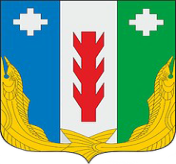 Администрация Порецкого муниципального округа Чувашской РеспубликиПОСТАНОВЛЕНИЕ№с. ПорецкоеЧăваш РеспубликинПăрачкав муниципалитет округӗн администрацийĕЙЫШĂНУ14.05.2024 № 175Пăрачкав салиНазвание отделенияОбразовательная организация№Выполняемый элементПорядок действий (соответствующая статья Строевого устава Вооруженных Сил РФ)1Построение командыДоклад командира отряда судье о готовности к смотру, ответ на приветствиеПостроение отделения в колонну по два на месте производится по команде «Отделение, в колонну по два– СТАНОВИСЬ». Приняв строевую стойку и подав команду, командир отделения становится лицом в сторону движения, а отделение выстраивается за ним.С началом построения командир отделения поворачивается крутом и следит за выстраиванием отделения (ст. 90).Выход на площадку зачета отделения: в колонну по два, Остановка на расстоянии 10-15 шагов от судьи. Командир отделения командует: «Отделение, СМИРНО, равнение на-СРЕДИНУ)». Доклад командира отделения судье о прибытии и готовности к строевомусмотру: «Товарищ судья (судье в военной форме по в/званию). Отделение юнармейцев (кадет) школы (наименование образовательного учреждения, муниципального округа) к строевому смотруготов. Командир отделенияюнармеец (кадет) Петров», делает шаг вправо (влево), поворачивается лицом к строю (ст. 96).Судья приветствует, отделение отвечает: «Здравия желаем, товарищ судья (судье в военной форме по в/званию). Судья поздравляет команду, отделение отвечает троекратным «Ура!»Выполнение команды: «Вольно» (ст. 97).Осмотр внешнего вида участников (единообразие одежды, опрятность), состояние головного убора, чистота формы и обуви, правильность расположения шевронов и знаков различия, аккуратность прически.2.Выполнение команд: «Разойдись», «Становись», «Заправиться» «Равняйсь», «Смирно»Получив разрешение к выполнению строевых упражнений командир отделения приступает к командованию и выполнению элементов.По команде «Отделение – РАЗОЙДИСЬ»юнармейцы (кадеты) выходят из строя. Для сбора отделения подается команда «Отделение - КО МНЕ», по которой юнармейцы (кадеты) бегом собираются к командиру и по его дополнительной команде «В одну шеренгу СТАНОВИСЬ») выстраиваются в шеренгу лицом к судье (ст. 74, 76).По команде «РАВНЯЙСЬ» все, кроме правофлангового, поворачивают голову направо (правое ухо выше левого, подбородок приподнят) и выравниваются так, чтобы каждый видел грудь четвертого человека, считая себя первым.По окончании выравнивания подается команда «СМИРНО», по которой все быстро ставят голову прямо. (ст. 75).По команде «ВОЛЬНО» стать свободно, ослабить в колене правую или левую ногу, но не сходить с места, не ослаблять внимания и не разговаривать. По команде «ЗАПРАВИТЬСЯ», не оставляя своего места в строю, поправить обмундирование и снаряжение.(ст. 28).3Расчет по порядку в отделении,Расчет на «первый» «второй».Для перестроения отделения из одной шеренги в две предварительно производится расчет на первый и второй по команде «Отделение, на первый и второй - РАССЧИТАЙСЬ». По этой команде каждый, начиная с правого фланга, по очереди быстро поворачивает голову к стоящему слева от него юнармейцу (кадету), называет свой номер и быстро ставит голову прямо. Левофланговый голову не поворачивает.Так же производится расчет по общей нумерации, для чего подается команда «Отделение, по порядку - РАССЧИТАЙСЬ». В двухшереножном строю левофланговый второй шеренги по окончании расчета строя по общей нумерации докладывает: «Полный» или «Неполный» (ст. 85).4Перестроение из одношереножного строя  в двухшереножный.Перестроение отделения на месте из одной шеренги в две производится по команде «Отделение, в две шеренги - СТРОЙСЯ». По исполнительной команде вторые номера делают с левой ноги шаг назад, не приставляя правой ноги, шаг вправо, чтобы стать в затылок первым номерам, приставляют левую ногу (ст. 86).Для перестроения отделения на месте из сомкнутого двухшереножного строя в одношереножный строй отделение предварительно размыкается на один шаг, после чего подается команда «Отделение, в одну шеренгу - СТРОЙСЯ». По исполнительной команде вторые номера выходят на линию первых, делая с левой ноги шаг влево, не приставляя правой ноги, шаг вперед, и приставляют левую ногу(ст. 87).5Повороты на месте в составе отряда (не менее двух повторов на элемент)Повороты на месте выполняются по командам: «Напра-ВО», «Пол-оборота напра-ВО», «Нале-ВО», «Пол-оборота нале-ВО», «Кру-ГОМ». Повороты кругом (на 1/2 круга), налево (на 1/4 круга), производятся в сторону левой руки на левом каблуке и на правом носке; направо и пол-оборота направо - в сторону правой руки на правом каблуке и на левом носке. Повороты выполняются в два приема: первый прием - повернуться, сохраняя правильное положение корпуса, и, не сгибая ног в коленях, перенести тяжесть тела на впереди стоящую ногу; второй прием - кратчайшим путем приставить другую ногу(ст. 30).6Размыкание и смыкание строя:влево на один шаг разомкнись, вправо сомкнись,указание среднего, от средины на один шаг – разомкнись.Для размыкания отделения на месте подается команда «Отделение, вправо (влево, от средины) на столько-то шагов, разом-КНИСЬ (бегом, разом-КНИСЬ)». По исполнительной команде все, за исключением того, от которого производится размыкание, поворачиваются в указанную сторону, одновременно с приставлением ноги поворачивают голову в сторону фронта строя и идут учащенным полушагом (бегом), смотря через плечо на идущего сзади и не отрываясь от него; после остановки идущего сзади каждый делает еще столько шагов, сколько было указано в команде, и поворачивается налево (направо). При размыкании от средины указывается, кто средний. Юнармеец (кадет), названный средним, услышав свою фамилию, отвечает: «Я», вытягивает вперед левую руку и опускает ее. При выравнивании отделения установленный при размыкании интервал сохраняется (ст. 78).Для смыкания отделения на месте подается команда «Отделение, вправо (влево, к средине), сом-КНИСЬ». По исполнительной команде все, за исключением того, к которому назначено смыкание, поворачиваются в сторону смыкания, после чего учащенным полушагом (бегом) подходят на установленный для сомкнутого строя интервал и по мере подхода самостоятельно останавливаются и поворачиваются налево (направо) (ст. 79).7Одиночная строевая подготовка.По командам командира отделения выполняются строевые приемы:- выход из строя;- подход/отход к начальнику;- повороты на месте(не менее двух повторов на элемент);- движение строевым шагом;- повороты в движении(не менее двух повторов на элемент);- выполнение воинского приветствия (начальник слева и справа);- возвращение в строй.- Для выхода юнармейца (кадета) из строя подается команда. Например: «Юнармеец (кадет) Иванов. ВЫЙТИ ИЗ СТРОЯ НА СТОЛЬКО-ТО ШАГОВ» или «Юнармеец (кадет) Иванов. КО МНЕ». Юнармеец (кадет), услышав свою фамилию, отвечает: «Я», а по команде о выходе (о вызове) из строя отвечает: «Есть». По первой команде юнармеец (кадет) строевым шагом выходит из строя на указанное количество шагов, считая от первой шеренги, останавливается и поворачивается лицом к строю. По второй команде юнармеец (кадет), сделав один-два шага от первой шеренги прямо, на ходу поворачивается в сторону начальника, кратчайшим путем строевого шага подходит к нему и, остановившись за два-три шага, докладывает о прибытии. Например: «Товарищ старший кадет. Кадет Иванов по вашему приказу прибыл». При выходе из второй шеренги он слегка накладывает левую руку на плечо впереди стоящего, который делает шаг вперед и, не приставляя правой ноги, шаг вправо, пропускает выходящего из строя, затем становится на свое место. При выходе из первой шеренги его место занимает стоящий за ним юнармеец (кадет) второй шеренги (ст. 69).- Повороты на месте выполняются по командам: «Напра-ВО», «Нале-ВО», «Кру-ГОМ». Повороты кругом (на 1/2 круга), налево (на 1/4 круга), налево производятся в сторону левой руки на левом каблуке и на правом носке; направо - в сторону правой руки на правом каблуке и на левом носке. Повороты выполняются в два приема: первый прием - повернуться, сохраняя правильное положение корпуса, и, не сгибая ног в коленях, перенести тяжесть тела на впереди стоящую ногу; второй прием - кратчайшим путем приставить другую ногу(ст. 30).Движение строевым шагом начинается по команде «Строевым шагом - МАРШ» (в движении «Строевым - МАРШ»), а движение походным шагом - по команде «Шагом - МАРШ». По предварительной команде подать корпус несколько вперед, перенести тяжесть его больше на правую ногу, сохраняя устойчивость; по исполнительной команде начать движение с левой ноги полным шагом. При движении строевым шагом ногу с оттянутым вперед носком выносить на высоту 15-20 см от земли и ставить ее твердо на всю ступню. Руками, начиная от плеча, производить движения около тела: вперед - сгибая их в локтях так, чтобы кисти поднимались выше пряжки пояса на ширину ладони и на расстоянии ладони от тела, а локоть находился на уровне кисти; назад - до отказа в плечевом суставе. Пальцы рук полусогнуты, голову держать прямо, смотреть перед собой. При движении походным шагом ногу выносить свободно, не оттягивая носок, и ставить ее на землю, как при обычной ходьбе; руками производить свободные движения около тела(ст. 32).- Повороты в движении выполняются по командам: «Напра-ВО», «Пол-оборота напра-ВО», «Нале-ВО», «Пол-оборота нале-ВО», «Кругом - МАРШ». Для поворота направо, пол-оборота направо (налево, пол-оборота налево) исполнительная команда подается одновременно с постановкой на землю правой (левой) ноги. По этой команде с левой (правой) ноги сделать шаг, повернуться на носке левой (правой) ноги, одновременно с поворотом вынести правую (левую) ногу вперед и продолжать движение в новом направлении. Для поворота кругом исполнительная команда подается одновременно с постановкой на землю правой ноги. По этой команде сделать еще один шаг левой ногой (по счету раз), вынести правую ногу на полшага вперед и несколько влево и, резко повернувшись в сторону левой руки на носках обеих ног (по счету два), продолжать движение с левой ноги в новом направлении (по счету три). При поворотах движение руками производится в такт шага(ст. 38).- Для выполнения воинского приветствия в движении вне строя без головного убора за три-четыре шага до начальника (старшего) одновременно с постановкой ноги прекратить движение руками, повернуть голову в его сторону и, продолжая движение, смотреть ему в лицо. Пройдя начальника (старшего), голову поставить прямо и продолжать движение руками. При надетом головном уборе одновременно с постановкой ноги на землю повернуть голову и приложить правую руку к головному убору, левую руку держать неподвижно у бедра; пройдя начальника (старшего), одновременно с постановкой левой ноги на землю голову поставить прямо, а правую руку опустить (ст. 62).Для возвращения юнармейца (кадета) в строй подается команда. Например: «Юнармеец (кадет) Иванов. СТАТЬ В СТРОЙ» или только «СТАТЬ В СТРОЙ». По команде «Юнармеец (кадет) Иванов» юнармеец (кадет), стоящий лицом к строю, услышав свою фамилию, поворачивается лицом к начальнику и отвечает: «Я», а по команде «СТАТЬ В СТРОЙ», если он без оружия или с оружием в положении «за спину», прикладывает руку к головному убору, отвечает: «Есть», поворачивается в сторону движения, с первым шагом опускает руку, двигаясь строевым шагом, кратчайшим путем становится на свое место в строю. Если подается только команда «СТАТЬ В СТРОЙ», юнармеец (кадет) возвращается в строй без предварительного поворота к начальнику (ст. 70).8Движение строевым шагомДвижение строевым шагом начинается по команде «Строевым шагом - МАРШ» (в движении «Строевым - МАРШ»), а движение походным шагом - по команде «Шагом - МАРШ». По предварительной команде подать корпус несколько вперед, перенести тяжесть его больше на правую ногу, сохраняя устойчивость; по исполнительной команде начать движение с левой ноги полным шагом. При движении строевым шагом ногу с оттянутым вперед носком выносить на высоту 15-20 см от земли и ставить ее твердо на всю ступню. Руками, начиная от плеча, производить движения около тела: вперед - сгибая их в локтях так, чтобы кисти поднимались выше пряжки пояса на ширину ладони и на расстоянии ладони от тела, а локоть находился на уровне кисти; назад - до отказа в плечевом суставе. Пальцы рук полусогнуты, голову держать прямо, смотреть перед собой. При движении походным шагом ногу выносить свободно, не оттягивая носок, и ставить ее на землю, как при обычной ходьбе; руками(ст. 32).9Изменение направления движенияДля перемены направления движения захождением плечом подается команда «Отделение, правое (левое) плечо вперед, шагом - МАРШ» (на ходу - «МАРШ»). По этой команде отделение начинает захождение правым (левым) плечом вперед: фланговый юнармеец (кадет) заходящего фланга, повернув голову вдоль фронта, идет полным шагом, сообразуя свое движение так, чтобы не потеснить остальных к неподвижному флангу; фланговый юнармеец (кадет) неподвижного фланга обозначает шаг на месте и постепенно поворачивается налево (направо), сообразуясь с движением заходящего фланга; остальные, соблюдая равнение по фронту взглядом в сторону заходящего фланга (не поворачивая головы) и чувствуя локтем соседа со стороны неподвижного фланга, делают шаг тем меньший, чем ближе они находятся к неподвижному флангу. Когда отделение сделает захождение насколько нужно, подается команда «ПРЯМО» или «Отделение - СТОЙ».(ст. 84)Перестроение отделения из колонны по одному в колонну по два производится по команде «Отделение, в колонну по два, шагом - МАРШ» (на ходу - «МАРШ»). Походный строй отделения – в колонну по одному. Походный строй отделения - в колонну по два По исполнительной команде командир отделения идет вполшага, вторые номера, выходя вправо, в такт шага занимают свои места в колонне; отделение двигается вполшага до команды «ПРЯМО» или «Отделение - СТОЙ»(ст. 93).Перестроение отделения из колонны по два в колонну по одному производится по команде «Отделение, в колонну по одному, шагом - МАРШ» (на ходу - «МАРШ»). По исполнительной команде командир отделения идет полным шагом, а остальные - в полшага; по мере освобождения места вторые номера в такт шага заходят в затылок первым и продолжают движение полным шагом(ст. 94).10Повороты в движении (не менее двух повторов на элемент).Повороты в движении выполняются по командам: «Напра-ВО», «Пол-оборота напра-ВО», «Нале-ВО», «Пол-оборота нале-ВО», «Кругом - МАРШ». Для поворота направо, пол-оборота направо (налево, пол-оборота налево) исполнительная команда подается одновременно с постановкой на землю правой (левой) ноги. По этой команде с левой (правой) ноги сделать шаг, повернуться на носке левой (правой) ноги, одновременно с поворотом вынести правую (левую) ногу вперед и продолжать движение в новом направлении. Для поворота кругом исполнительная команда подается одновременно с постановкой на землю правой ноги. По этой команде сделать еще один шаг левой ногой (по счету раз), вынести правую ногу на полшага вперед и несколько влево и, резко повернувшись в сторону левой руки на носках обеих ног (по счету два), продолжать движение с левой ноги в новом направлении (по счету три). При поворотах движение руками производится в такт шага(ст. 38)11Выполнение воинского приветствия в строюДля выполнения воинского приветствия в строю в движении за 10-15 шагов до начальника командир отделения командует: «Отделение, СМИРНО, равнение на-ПРАВО (на-ЛЕВО)». По команде «СМИРНО» все юнармейцы (кадеты) переходят на строевой шаг, а по команде «Равнение на-ПРАВО (на-ЛЕВО)» одновременно поворачивают голову в сторону начальника и прекращают движение руками или рукой, не занятой оружием. Командир отделения, повернув голову, прикладывает руку к головному убору. По прохождении начальника или по команде «Вольно» командир отделения командует: «ВОЛЬНО» - и опускает руку(ст. 98).12Прохождение с песней«Взвод с песней - ПРЯМО». По этой команде отделение  начинает движение с песней походным шагом(ст. 189).13Остановка по команде «Стой»Для остановки отделения подается команда «Отделение – СТОЙ». По исполнительной команде, подаваемой одновременно с постановкой на землю правой или левой ноги, сделать еще один шаг и, приставив ногу, принять строевую стойку(ст. 35, 80).14Завершение выступления, уход с площадкиПо завершению исполнения песни командир отделения выстраивает отделение напротив судьи и докладывает об окончании выполнения строевой подготовки.Судья может указать общие недостатки в ходе выполнения строевых приемов и дать рекомендации для их устранения в дальнейшем обучении, разрешает закончить выступление и убыть с площадки. Убытие отделения с площадки производится строем.№п/пАспектБалл1.Перед выполнением задания участники убедились,что рабочая зона безопасна102.Участники работают в медицинских перчатках53.Проведен обзорный осмотр пострадавшего54Проведена прямая тампонада раневой поверхности105Правильно наложена тугая повязка106Осуществлен вызов скорой помощи107Выполнены мероприятияпо подробному осмотру пострадавшего,в целях выявления признаков травм (ощупывание пострадавшегов следующем порядке – голова – шея – грудная клетка –спина – живот – таз – нижние конечности – верхниеконечности)58Выполнены мероприятия по согреванию пострадавшего109Выполнена передача пострадавшего бригаде скорой помощи5№п/пВид документаПакет документов для прохождения мандатной комиссии1.Приказ руководителя общеобразовательной организации о направлении отделения для участия в играх1 экз.(сдается в оргкомитет)2.Заявка на участие в Играх (с визой врача и фото всех участников и руководителей отделения) заверенная направляющей организацией2 экз.(сдается в оргкомитет)3.Бейджы участников Игр с качественным цветным фото размером 3х4, заверяется при прохождении мандатной комиссии2 экз. на каждого участника, руководителя и сопровождающих лиц4.Справка о проведении инструктажа о правилах поведения во время проведения Игр1 экз.(сдается в оргкомитет)5.Медицинские книжки с указанием сведений о прохождении мед. осмотра (для руководителей, заместителя отделения, сопровождающих лиц)на всех сопровождающих лиц6. Заявление – согласие от совершеннолетних участников мероприятия (в том числе руководителей отделений) на автоматизированную, а так же без использования средств информатизации обработку персональных данных, а именно – совершение действий, предусмотренных п.3 ч.1 ст.3 Федерального закона от 27.06.2006 № 152 ФЗ «О персональных данных».на каждого участника команды(сдается в Оргкомитет)7.Заявление – согласие от родителей (иных законных представителей) обучающихся, заявивших о своем участии в мероприятии, о согласии на сбор, хранение, использование, распространении (передачу) и публикацию персональных данных своих несовершеннолетних детей, а так же их работ, в том числе в информационно – телекоммуникационной сети «Интернет» на каждого участника команды(сдается в Оргкомитет)8.Оригинал и копия удостоверения участника Всероссийского детско – юношеского военно – патриотического общественного движения «ЮНАРМИЯ» (при наличии)на каждого участника команды(сдается в Оргкомитет)